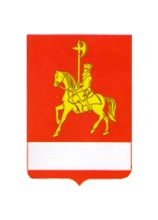 АДМИНИСТРАЦИЯ  КАРАТУЗСКОГО РАЙОНАПОСТАНОВЛЕНИЕ26.03.2020                                    с. Каратузское                                         №275-пО дополнительных мероприятиях по недопущению распространения новой  коронавирусной инфекцииВ соответствии с выпиской из протокола заседания Президиума Правительства  Красноярского края от 23 марта 2020 года № 6-зпПОСТАНОВЛЯЮ:1.  Рекомендовать  начальнику ОП № 2 МО МВД России Курагинский (Соколов М.Л.) и Территориальному отделу Управления Роспотребнадзора по Красноярскому краю в г. Минусинске ( Малегиной Т.И.) организовать контроль за соблюдением гражданами режима «самоизоляции» по месту проживания ( пребывания) с привлечением  лиц, нарушивших режим самоизоляции, к административной ответственности.   2 Начальнику отдела ЖКХ, транспорта, строительства и связи администрации района ( Таратутину А.А.)  осуществлять контроль за проведением  организации дезинфекции подвижного состава общественного транспорта Каратузского филиала ГПКК « Краевое АТП» ( Шалимов В.А.) а также службы такси работающие на территории района ; 3.  Главам сельских поселений, КГБУ СО КЦСОН «Каратузский» (С.В. Ощепкова), и.о. директора МБУК «Центр культурных инициатив и кинематографии Каратузского района»  (Е.М. Бессонова), главному редактору газеты «Знамя труда» (О.В. Дергачева), в рамках разъяснительной работы с населением по вопросам  связанным с профилактикой распространения новой коронавирусной инфекции уделять внимание объяснению серьезности последствий нарушения режима « самоизоляции»освещать  работу персонала медицинских учреждений и принимаемые в них меры по повышению ее эффективностиинформировать население об объективных причинах сложившегося дефицита масок п связи с резким спросам на них, в том числе из-за необходимости ношения масок лицами с респираторными заболеваниями, а также о принимаемых мерах по поступлению масок в край. 6. Контроль за исполнением настоящего постановления оставляю за собой.7. Постановление вступает  в  силу  в  день,  следующий  за  днем  его официального опубликования в периодическом печатном издании «Вести муниципального образования «Каратузский район».Глава района                                                                                          К.А. Тюнин